18 июля в лагере проходил «День ПДД». Участники лагерной смены приняли участие в конкурсе проектов «Проезжая часть». Дети приготовили плакаты, рисунки и аппликации  по правилам дорожного движения.  Ребята участвовали в игре по станциям «Безопасное колесо». На станции «Интеллектуальная» мальчишки и девчонки отвечали на вопросы по правилам дорожного движения, на станции «Безопасная»  оказывали первую медицинскую помощь пострадавшему в ДТП велосипедисту, на станции «Экзаменационная» ребята сдавали экзамен по вождению велосипеда.Закончилась игра декорированием велосипеда. Каждый отряд  должен был украсить свой велосипед, используя подручные средства. Яркие диски, весёлые фары, необычные номера и нарядные сиденья порадовали участников конкурса. Удивленные полученными результатами соседних команд,  ребята сделали для себя вывод: ко всем конкурсам нужно относиться с особым творчеством! 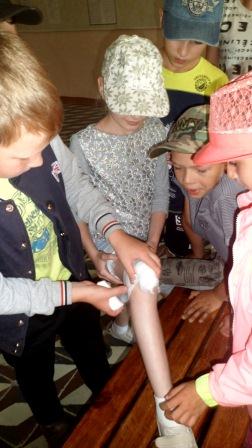 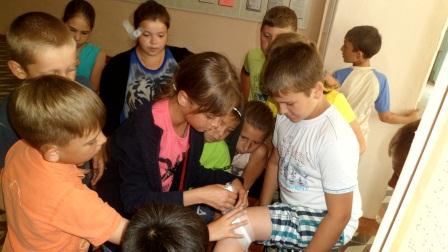 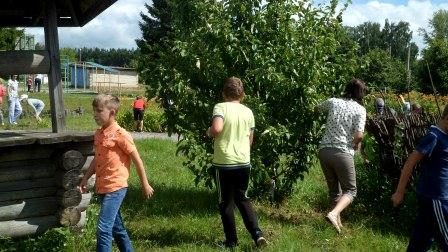 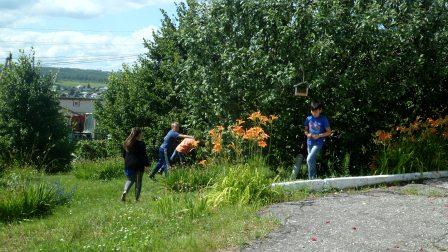 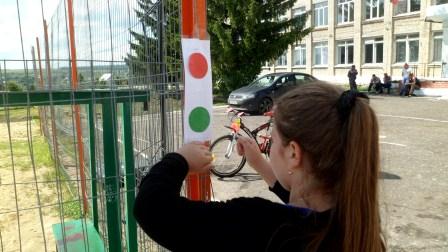 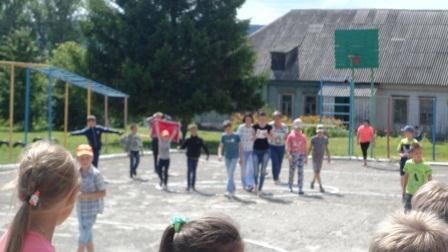 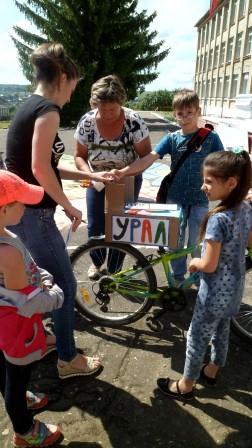 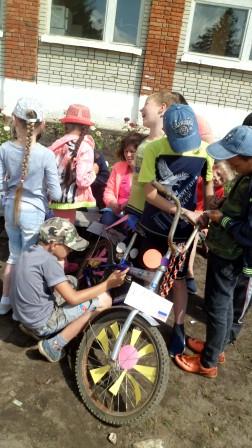 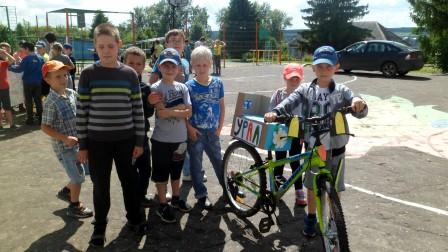 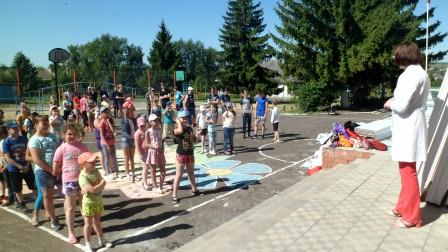 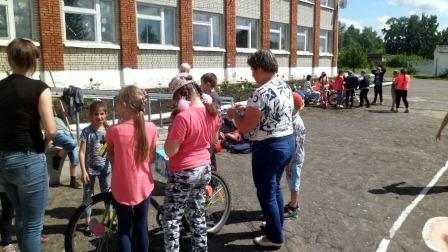 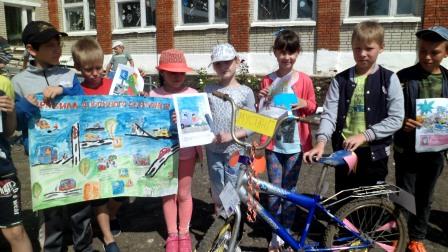 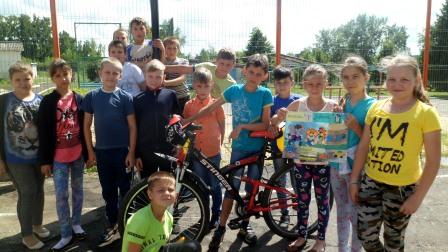 